было нарисовано большое дерево, кА котором как плоды были развешены макеты зданий библиотек (места работы), награды – медали, почетные грамоты. По  деревом стояли корзины с «плодами», которые ломались от публикаций автора.  Ведущий вечера обозревал по этому «профессиональному древу» основные вехи библиотечной биографии директора НБ Бурятии. Для ее более полной характеристики  были приглашены коллеги, которые интересно, зачастую с юмором, рассказывали о ее трудных успехах. В итоге раскрылась многогранная творческая личность современной деловой женщины, сумевшей успешно сочетать карьеру, семью, увлечения. Рассказывалось  о самых значимых, важных моментов ее работы.  Четко вырисовывались образы основателя и строителя Республиканской юношеской библиотеки, менеджера – директора ЦГБ, РЮБ и наконец Национальной библиотеки Республики Бурятия. Преданные читателя – профессиональные артисты – исполнили любимые песни бенефициантки, были прочитаны ее любимые стихи.  Шуточная анкета, по которой опрашивали ее коллег и ее саму, создала атмосферу веселья. Дополнили картину характеристики по восточному и европейскому гороскопам. Подобные вечера-портреты можно проводить на предприятиях с целью чествования заслуженных людей – специалистов, рабочих. Они могут выполняться  по заказу как платная услуга. Их полезно использовать в профориентационных целях для старшеклассников, знакомя их с представителями разных профессий.Примерные названия бенефиса читателей в библиотеке:- «Созвездие лучших читателей»- «С книгой по жизни»- «Чтение  - праздник души»- «Портрет читателя в интерьере библиотеки»- «Верные  друзья – книги и я»- «Книга и библиотека – мои спутники жизни» - «Удивительный мир книги в моей жизни»- «Пусть книги друзьями заходят в ваш дом»- «Счастье быть читателем!»- «Твое величество – Книга!»- «Хорошая книга – мой спутник, мой друг»- «Чтение как стратегия жизни»Список использованной литературы:Бородина В.А. Библиотечное обслуживание: учебно-методическое пособие / В.А. Бородина  .- М.: Либерея, 2004 .- 168 с.Олзоева Г.К. Массовая работа библиотек: учебно-методическое пособие / Г.К. Олзоева.- М.,  «Либерея - Бибинформ».- 2006 . – 120 с.Использованные фотоматериалы взяты из  сайта: yandex.ruНаши контактные данные:Районная библиотека г.ЧаданАдрес: г.Чадан, ул.С.Шойгу, д.49Тел/факс : 8-394-34-21-3-38e-mail: ya.chadanbib@yandex.ruМБУ «Дзун-Хемчикская ЦБС»Центральная районная библиотекаМЕТОДИКА ПРОВЕДЕНИЯ 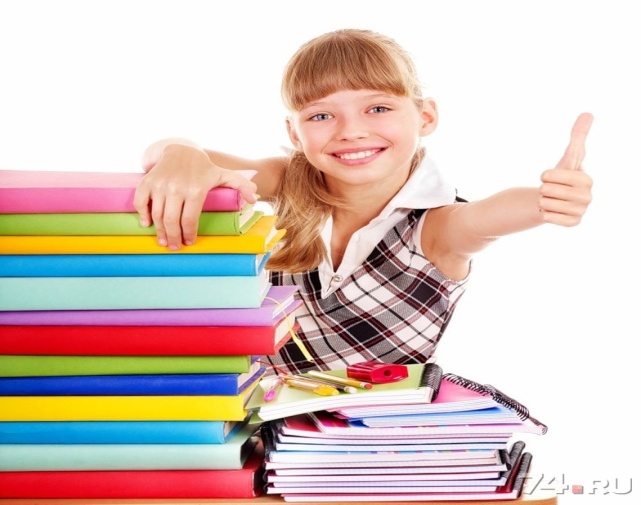 г. Чадан – 2018 г.Среди методов массовой работы особое место занимают те, которые направлены на укрепление престижа лучших читателей, повышение их социального статуса в близком и дальнем круге общения. Особенно они актуальны для молодежи, поскольку чтение, начитанность перестали быть для нее престижными. По результатам социологических исследований, констатируется падение объема и качества чтения молодежи. Одна из важнейших задач библиотек – поднимать престиж самого процесса чтения и лучших читателей.Эффективным средством пропаганды лучших читателей, повышения их престижа в глазах сверстников является бенефис читателя. Это комплексное мероприятие, в котором сочетаются различные формы  и методы. В переводе с французского слова «бенефис» означает «польза», «барыш».  В большой энциклопедии Кирилла и Мефодия «бенефис» определяется как «театральное представление в честь одного из актеров». В библиотечной практике бенефис – представление в честь одного из читателей. Важную роль при проведении бенефиса играет  выбор читателя-бенефицианта.  Он должен отвечать определенным требованиям: быть всесторонне развитой, яркой  личностью,  потенциал  которой даст возможность библиотекарям «раскрутить» ее, раскрыть ее разносторонние интересы, дарования, способности.  На примере бенефиса, проведенного  в Республиканской юношеской библиотеке Бурятии, можно четко проследить методику подготовки и проведения  таких мероприятий.Выбор пал на двух юношей – друзей, учащихся колледжа, которые были постоянными читателями библиотеки, приветливыми, общительными, легко шли на контакт. Библиотекари хорошо их знали. Одним из поводов для приглашения именно этих читателей стало то, что они вели здоровый образ жизни – не пили  и не курили. В свободное время ребята посещали спортивную секцию, где изучали восточные единоборства. Это определило  у них интерес к литературе по философии и истории Востока.Ребята без особых уговоров согласились принять участие в таком мероприятии. Они знали, что на него пригласят учащихся близлежащих школ, колледжей. Им приятно было оказаться в центре внимания, повысить свой статус, авторитет  среди сверстников.  При подготовке сценария библиотекари советовались с ребятами, обговаривая  отдельные его элементы, детали. Само мероприятие было решено провести в форме интервью. На сцене стояли журнальный столик и три кресла. В середине сидел библиотекарь, а по краям  - юноши. За спиной каждого читателя стояли стеллажи с книгами и журналами, отражающими их читательские интересы. Ведущая задавала им вопросы о детстве, семье, учебе, увлечениях, о роли книги, чтения, библиотеки в их жизни. Для разрядки читались их любимые стихи, исполнялись песни. Слушатели из зала задавали острые вопросы.  Ребята  с юмором отвечали на вопросы. В заключении они продемонстрировали несколько приемов восточных единоборств. Библиотекари подарили бенефициантам книги по культуре Востока.  Из прочитанных книг бенефицианта можно оформить выставку «Формуляр читателя», где будут представлены его  прочитанные книги. Как разновидность бенефиса читателя можно рассматривать вечер-портрет. Он также посвящен конкретной личности. Отличие состоит в том, что здесь выбираются не просто самые лучшие, а известные, знаменитые  люди. Это могут быть художники, артисты, поэты и др. Иногда же, напротив, можно посвятить вечер-портрет малоизвестным, но интересным людям – коллекционеру, человеку, объездившему много экзотических стран, многодетной матери и др. В основе вечера-портрета лежит литературный сценарий. В качестве примера можно привести мероприятие, проведенное во ВСГАКИ. Оно было посвящено директору Национальной библиотеки Республики Бурятия, заслуженному работнику культуры РФ, просто хорошей и интересной женщине Иде Ильиничне Петуховой. Мероприятие в основном предназначалось для студентов библиотечного факультета и решало задачу профадаптации будущих библиотекарей. Весь сценарий строился вокруг «профессионального древа». Во всю стену 